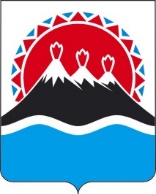 МИНИСТЕРСТВО СПОРТА КАМЧАТСКОГО КРАЯПРИКАЗг. Петропавловск-КамчатскийВ соответствии с Федеральным законом от 27.07.2010 № 210-ФЗ «Об организации предоставления государственных и муниципальных услуг», постановлением Правительства Камчатского края от 14.12.2018 № 528-П «О разработке и утверждении административных регламентов предоставления государственных услуг исполнительными органами государственной власти Камчатского края»ПРИКАЗЫВАЮ:Утвердить административный регламент Министерства спорта Камчатского края по предоставлению государственной услуги «Присвоение спортивных разрядов» согласно приложению к настоящему приказу.Настоящий приказ вступает в силу через 10 дней после его официального опубликования.Административный регламент Министерства спорта Камчатского края предоставления государственной услуги «Присвоение спортивных разрядов».Общие положенияПредмет регулированияНастоящий Регламент устанавливает стандарт и порядок предоставления государственной услуги по присвоению спортивных разрядов (далее – государственная услуга).Круг заявителей Получатели государственной услуги: граждане Российской Федерации – руководители или уполномоченные должностные лица: региональной спортивной федерации, (за исключением военно-прикладных и служебно-прикладных видов спорта), или подразделения федерального органа (для военно-прикладных и служебно-прикладных видов спорта), по месту территориальной сферы деятельности региональной спортивной федерации или по месту нахождения подразделения федерального органа (далее - Заявитель).Требование предоставления Заявителю государственной услуги в соответствии с вариантом предоставления государственной услуги, соответствующим признакам Заявителя, определенным в результате анкетирования, а также результата, за предоставлением которого обратился ЗаявительСпособы получения информации о месте нахождения и графике работы Министерства: в федеральной государственной информационной системе «Единый портал государственных и муниципальных услуг (функций)» http://www.gosuslugi.ru (далее - ЕПГУ), краевой государственной информационной системе «Единый портал государственных и муниципальных услуг (функций) Камчатского края» http://www.gosuslugi41.ru (далее - РПГУ) на официальном сайте исполнительных органов Камчатского края на странице Министерства в информационно-телекоммуникационной сети «Интернет» https://www.kamgov.ru/minsport (далее – официальный сайт Министерства в сети «Интернет» соответственно); посредством телефонной связи.Информация о предоставлении государственной услуги может быть получена:в ЕПГУ/РПГУ;на официальном сайте Министерства в сети «Интернет»;непосредственно на личном приеме;при письменном обращении в Министерство;посредством информационных стендов о государственной услуге, расположенных в помещениях Министерства;с использованием средств телефонной, почтовой связи (в том числе электронной почты Министерства minst@kamgov.ru).На информационных стендах Министерства размещается следующая информация:место нахождение, график работы, справочные телефоны, адрес официального сайта, адрес электронной почты;извлечения из нормативных правовых актов Российской Федерации, регламентирующих деятельность по предоставлению государственной услуги;текст настоящего Административного регламента с приложениями.  На официальной странице Министерства, в ЕПГУ/РПГУ размещается следующая информация:исчерпывающий перечень документов, необходимых для предоставления государственной услуги, требования к оформлению указанных документов;круг заявителей;срок предоставления государственной услуги;результаты предоставления государственной услуги, порядок предоставления документа, являющегося результатом предоставления государственной услуги;место предоставления государственной услуги;исчерпывающий перечень для отказа в предоставлении государственной услуги;формы заявлений (уведомлений, сообщений), используемые при предоставлении государственной услуги.Информация, указанная в части 6 настоящего Административного регламента, предоставляется Заявителю бесплатно. Сведения о ходе предоставления государственной услуги предоставляются Заявителям:непосредственно на личном приеме;посредством телефонной связи;посредством направления ответов на письменные обращения заявителей;Информирование о порядке предоставления государственной услуги и ходе исполнения осуществляется специалистом отдела развития спортивных школ и объектов спорта Министерства (далее – специалист Отдела), ответственным за предоставление государственной услуги.Основными требованиями к информированию заявителей являются:достоверность предоставляемой информации;четкость в изложении информации;полнота информирования. Устное информирование осуществляется специалистами Отдела при обращении заявителей за информацией лично или по телефону.При ответах на устные обращения (по телефону или лично) специалисты Отдела подробно и в вежливой форме информируют обратившихся заявителей по интересующим их вопросам. Ответ на телефонный звонок должен содержать информацию о наименовании исполнительного органа Камчатского края, фамилии, имени, отчество (при наличии) и должности специалиста, принявшего телефонный звонок. Письменное информирование о порядке предоставления государственной услуги при обращении заявителей в Министерство осуществляется путем направления ответов с использованием средств почтовой связи, факсимильной связи, в том числе электронной почты.Стандарт предоставления государственной услуги.Наименование государственной услугиГосударственная услуга «Присвоение спортивных разрядов». Наименование исполнительного органа Камчатского края, предоставляющего государственную услугуПредоставление государственной услуги осуществляет Министерство спорта Камчатского края.Результат предоставления государственной услугиГосударственная услуга включает в себя 2 подуслуги:Присвоение спортивных разрядов;Подтверждение спортивных разрядов.Результатами предоставления услуги будут являться:решение о присвоении спортивного разряда, подтверждении спортивного разряда (формы приведены в приложениях №№ 6,7 к настоящему Административному регламенту);решения об отказе в приеме документов, необходимых для предоставления услуги (форма решения об отказе в приеме документов приведена в приложении № 8 к настоящему Административному регламенту);решение об отказе в присвоении спортивного разряда (форма решения об отказе приведена в приложении № 9 к настоящему Административному регламенту);выписка из Реестра присвоенных спортивных разрядов, содержащая сведения о присвоенных и подтвержденных спортивных разрядах и об отказе в присвоении спортивного разряда (формы приведены в приложении № 10,11 к настоящему Административному регламенту).Результат предоставления услуги направляется заявителю в личный кабинет на ЕПГУ в форме электронного документа, подписанного усиленной квалифицированной электронной подписью Министра спорта Камчатского края. Вместе с результатом предоставления услуги заявителю в личный кабинет на ЕПГУ направляется уведомление о возможности получения результата предоставления услуги на бумажном носителе в Министерстве.В случае, если Заявитель обращается лично в Министерство, предоставив документы для присвоения или подтверждения спортивных разрядов на бумажном носителе, то решение о присвоении спортивного разряда, подтверждении спортивного разряда, решение об отказе в присвоении спортивного разряда может быть предоставлено Заявителю на бумажном носителе, посредством электронной почты или другим удобным Заявителю способом.Срок предоставления государственной услугиПрисвоение спортивных разрядов. Решение о присвоении спортивных разрядов, об отказе в их присвоении принимается в течение 2 месяцев со дня поступления в Министерство документов, необходимых для предоставления государственной услуги.Копия документа о принятом решении в течение 10 рабочих дней со дня его подписания направляется заявителю. Приказ о присвоении спортивных разрядов размещается на официальном сайте Министерства в сети «Интернет».Копия документа о присвоении спортивных разрядов в отношении военно-прикладных и служебно-прикладных видов спорта на официальном сайте Министерства в сети «Интернет» не размещается, и в течение 5 рабочих дней со дня его подписания направляется в подразделение федерального органа или передается должностному лицу.По результатам присвоения спортивных разрядов Министерством выдается нагрудный значок соответствующего спортивного разряда и зачетная классификационная книжка. Сведения о присвоении, подтверждении спортивного разряда заносятся в зачетную классификационную книжку спортсмена и заверяются печатью Министерства и подписью специалиста Отдела, либо лица, уполномоченного Министерством.Подтверждение спортивных разрядов.Решение о подтверждении или об отказе в подтверждении спортивного разряда принимается Министерством в течение 1 месяца со дня поступления необходимых документов для предоставления государственной услуги.В случае если спортсмен в течение срока, на который был присвоен спортивный разряд, повторно выполнил нормы, требования и условия (подтвердил спортивный разряд) (далее – подтверждение), срок действия такого спортивного разряда продлевается на соответствующий срок («Кандидат в мастера спорта» – на 3 года и первый спортивный разряд – на 2 года), со дня окончания срока, на который он был присвоен.В случае если вследствие отмены соревнований, причинами которой послужили обстоятельства непреодолимой силы, спортсмен не подтвердил спортивный разряд, срок действия такого спортивного разряда продлевается на 12 месяцев со дня окончания срока действия обстоятельств непреодолимой силы.Для принятия решения о подтверждении спортивного разряда, в срок не ранее чем за 2 месяца до дня окончания и не позднее дня окончания срока, на который был присвоен спортивный разряд, в Министерство подается ходатайство о подтверждении спортивного разряда, заверенное печатью (при наличии) и подписью руководителя или уполномоченного должностного лица региональной спортивной федерации, подразделения федерального органа, содержащее фамилию, имя, отчество (при наличии), дату рождения спортсмена, а также сведения о наименовании соревнования, месте и дате его проведения, о выполнении норм, требований и условий их выполнения для подтверждения спортивного разряда, а также фамилию, имя, отчество (при наличии) председателя судейской коллегии (главного судьи) Копия документа о принятом решении в течение 10 рабочих дней со дня его подписания направляется заявителю. Приказ о подтверждении спортивных разрядов размещается на официальном сайте Министерства в сети «Интернет».Копия документа о подтверждении спортивных разрядов в отношении военно-прикладных и служебно-прикладных видов спорта на официальном сайте Министерства в сети «Интернет» не размещается, и в течение 5 рабочих дней со дня его подписания направляется в подразделение федерального органа или передается должностному лицу.Сведения о подтверждении спортивного разряда заносятся в зачетную классификационную книжку спортсмена и заверяются печатью и подписью специалиста Отдела, либо лица, уполномоченного Министерством..Правовые основания для предоставления государственной услугиПредоставление государственной услуги осуществляется в соответствии с:Федеральным законом от 04.12.2007 № 329-ФЗ «О физической культуре и спорте в Российской Федерации»;Федеральным законом от 27.07.2010 № 210-ФЗ «Об организации предоставления государственных и муниципальных услуг»;Указом Президента Российской Федерации от 07.05.2012 № 601 «Об основных направлениях совершенствования системы государственного управления»;постановлением Правительства Российской Федерации от 01.03.2022 № 277;распоряжением Правительства Российской Федерации от 06.09.2021 № 2470-р; Законом Камчатского края от 23.06.2021 № 625 «Об отдельных вопросах в области физической культуры и спорта в Камчатском крае»;Положением о Единой всероссийской спортивной классификации, утвержденным приказом Министерства спорта Российской Федерации от 20.02.2017 № 108 (далее – Положение ЕВСК);Положением о спортивных судьях, утвержденным приказом Министерства спорта Российской Федерации от 28.02.2017 № 134 (далее – Положение о спортивных судьях).Перечень нормативных правовых актов, регулирующих предоставление государственной услуги размещается на официальном сайте Министерства и на ЕПГУ/РПГУ.Исчерпывающий перечень документов, необходимых для предоставления государственной услугиПрисвоение спортивных разрядов. Для присвоения спортивного разряда Заявитель представляет в Министерство в течение 4 месяцев со дня выполнения спортсменом норм, требований и условий их выполнения, следующие документы:в случае, если Заявитель предоставил документы в Министерство с нарочным - представление, заверенное печатью (при наличии) и подписью руководителя или уполномоченного должностного лица региональной спортивной федерации (за исключением военно-прикладных и служебно-прикладных видов спорта), или подразделения федерального органа (для военно-прикладных и служебно-прикладных видов спорта), по месту территориальной сферы деятельности региональной спортивной федерации или по месту нахождения подразделения федерального органа (форма представления приложение № 1); копия протокола или выписка из протокола соревнования, подписанного председателем главной судейской коллегии соревнования (главным судьей), отражающего выполнение норм, требований и условий их выполнения;копия справки о составе и квалификации судейской коллегии, подписанной: председателем судейской коллегии (главным судьей) и лицом, уполномоченным организацией, проводящей соревнования (за исключением международных соревнований);две фотографии размером 3х4 см;копия документа, удостоверяющего принадлежность спортсмена к физкультурно-спортивной организации, организации, осуществляющей спортивную подготовку или образовательной организации (в случае приостановления действия государственной аккредитации региональной спортивной федерации);копии второй и третьей страниц паспорта гражданина Российской Федерации, а также копии страниц, содержащих сведения о месте жительства, а при его отсутствии – копии страниц паспорта гражданина Российской Федерации, удостоверяющего личность гражданина Российской Федерации за пределами территории Российской Федерации, содержащих сведения о фамилии, имени, отчестве (при наличии), органе, выдавшем документ, дате окончания срока действия документа;для лиц, не достигших возраста 14 лет, – копия свидетельства о рождении;военнослужащими, проходящими военную службу по призыву, вместо указанных копий страниц паспорта гражданина Российской Федерации может представляться копия военного билета;копия положения (регламента) о физкультурном мероприятии и (или) спортивном соревновании по военно-прикладным и служебно-прикладным видам спорта, на котором спортсмен выполнил нормы, требования и условия их выполнения для присвоения спортивного разряда (для военно-прикладных и служебно-прикладных видов спорта);копия документа (справка, протокол), подписанного председателем главной судейской коллегии соревнования (главным судьей), содержащего сведения о количестве стран (для международных соревнований) или субъектов Российской Федерации (для всероссийских и межрегиональных соревнований), принявших участие в соответствующем соревновании.в случае, если Заявитель предоставил документы в Министерство с нарочным - заявление о согласии на обработку персональных данных по форме, утвержденной приказом Министерства от 16.08. 2017 № 580 (в соответствии с Федеральным законом от 27.07.2006 № 152-ФЗ «О персональных данных») (приложение № 2, № 3).Для подтверждения спортивного разряда в срок не ранее чем за 2 месяца до дня окончания и не позднее дня окончания срока, на который был присвоен спортивный разряд в Министерство Заявителем подаются следующие документы:в случае, если Заявитель предоставил документы в Министерство с нарочным - ходатайство о подтверждении спортивного разряда, заверенное печатью (при наличии) и подписью руководителя или уполномоченного должностного лица региональной спортивной федерации, физкультурно-спортивной организации, организации, осуществляющей спортивную подготовку, образовательной организации, подразделения федерального органа, должностного лица или Заявителя соответственно (форма ходатайства приложение № 4).копии документов, предусмотренные пунктами 2, 3, 5, 10, 11 части 23 настоящего Административного регламента.Исчерпывающий перечень оснований для приостановления или отказа в предоставлении государственной услуги Оснований для приостановления предоставления государственной услуги не предусмотрено. Основаниями для отказа в присвоении спортивного разряда являются:несоответствие результата спортсмена, указанного в документах для присвоения спортивного разряда, утвержденным Министерством спорта Российской Федерации нормам, требованиям и условиям их выполнения;спортивная дисквалификация спортсмена;нарушение условий допуска к соревнованиям и (или) физкультурным мероприятиям, установленного положениями (регламентами) о таких соревнованиях и (или) физкультурных мероприятиях, утверждаемых их организаторами; наличие решения соответствующей антидопинговой организации о нарушении спортсменом антидопинговых правил, принятого по результатам допинг-контроля, проведенного в рамках соревнований на котором спортсмен выполнил норму, требования и условия их выполнения.Основанием для возврата документов на присвоение спортивных разрядов является подача документов, не соответствующих требованиям, предусмотренным пунктами 45 и 50 Положения о ЕВСК. Министерство в течение 10 рабочих дней со дня поступления таких документов возвращает их в региональную спортивную федерацию, подразделение федерального органа с указанием причин возврата.Основаниями для отказа в подтверждении спортивного разряда являются:несоответствие результата спортсмена, указанного в ходатайстве, утвержденным Министерством спорта Российской Федерации нормам, требованиям и условиям их выполнения;спортивная дисквалификация спортсмена, произошедшая до или в день проведения соревнования, на котором спортсмен подтвердил спортивный разряд;нарушение условий допуска к соревнованиям и (или) физкультурным мероприятиям, установленного положениями (регламентами) о таких соревнованиях и (или) физкультурных мероприятиях, утверждаемых их организаторами.Размер платы, взимаемый с Заявителя при предоставлении государственной услуги, и способы ее взиманияПредоставление государственной услуги осуществляется безвозмездно.Максимальный срок ожидания в очереди при подаче заявителем запроса о предоставлении государственной услуги и при получении результата предоставления государственной услугиМаксимальный срок ожидания на личном приеме при подаче запроса о предоставлении государственной услуги и при получении результата предоставления государственной услуги Заявителями не должен превышать 15 минут.Срок регистрации запроса заявителя о предоставлении государственной услугиРегистрация представления на присвоение, подтверждение спортивного разряда осуществляется:при личном обращении заявителя – в день его обращения в Министерство с представлением и документами, необходимыми для предоставления государственной услуги;при поступлении документов по почте – в течение 1 рабочего дня со дня их поступления в Министерство. Требования к помещениям, в которых предоставляется государственная услуга  Прием Заявителей осуществляется в кабинете на рабочем месте специалиста Отдела, ответственного за предоставление государственной услуги.Помещение для осуществления приема заявителей, должно быть оборудовано в соответствии с санитарными правилами и нормами, с соблюдением необходимых мер безопасности, в том числе средствами пожаротушения и оповещения о возникновении чрезвычайной ситуации, а также обеспечивать свободный доступ к ним инвалидов и маломобильных групп населения. Входы и выходы в помещения оборудованы вывесками с указанием их наименования и графика работы, расширенными проходами, пандусами, позволяющими обеспечить беспрепятственный доступ инвалидов, включая инвалидов, использующих кресла-коляски.В целях обеспечения конфиденциальности сведений о Заявителе одним должностным лицом одновременно ведется прием только одного посетителя. Одновременное консультирование и (или) прием двух и более посетителей не допускаются, за исключением случая, когда Заявителем является инвалид по слуху, которого сопровождает переводчик русского жестового языка.Места для ожидания должны соответствовать оптимальным условиям для работы должностных лиц, осуществляющих прием и консультирование граждан.Показатели доступности и качества государственной услуги Показателями доступности государственной услуги являются:степень информированности граждан о порядке предоставления государственной услуги (доступность информации о государственной услуге, возможность выбора способа получения информации);доступность обращения за предоставлением государственной услуги, в том числе для маломобильных групп населения;возможность формирования запроса для подачи заявления Заявителем на ЕПГУ/РПГУ;возможность досудебного (внесудебного) рассмотрения жалоб в процессе предоставления государственной услуги;транспортная доступность к местам предоставления государственной услуги.Показателями качества государственной услуги являются:соблюдение сроков приема и рассмотрения документов Заявителей;отсутствие прецедентов (обоснованный жалоб) со стороны Заявителей по результатам предоставления государственной услуги;полнота, актуальность и достоверность информации о порядке предоставления государственной услуги, в том числе в электронной форме;степень удовлетворенности заявителей качеством государственной услуги.Иные требования, в том числе учитывающие особенности предоставления государственной услуги по экстерриториальному принципу и особенности предоставления государственной услуги в электронной форме Перечень услуг, которые являются необходимыми и обязательными для предоставления государственной услуги отсутствует.Предоставление государственной услуги и возможности оформления заявления в электронной форме посредством ЕГПУ/РПГУ предоставляется только Заявителям, имеющим подтвержденную учетную запись в Единой системе аутентификации и идентификации (далее – ЕСИА).Если Заявитель не имеет подтвержденной учетной записи в ЕСИА, то ему необходимо пройти процедуру регистрации в соответствии с правилами регистрации ЕСИА.Заполненное заявление о предоставлении государственной услуги отправляется Заявителем вместе с прикрепленными электронными образами документов, необходимыми для предоставления государственной услуги, в Министерство. При авторизации в ЕСИА заявление о предоставлении государственной услуги считается подписанным простой электронной подписью Заявителя, представителя, уполномоченного на подписание заявления.Результаты предоставления государственной услуги, указанные в части 17 настоящего Административного регламента, направляются Заявителю в личный кабинет на ЕГПУ/РПГУ в форме электронного документа, подписанного усиленной квалифицированной электронной подписью Министра. Электронные документы представляются в следующих форматах:1) xml - для формализованных документов;2) doc, docx, odt - для документов с текстовым содержанием, не включающим формулы;3) pdf, jpg, jpeg - для документов с текстовым содержанием, в том числе включающих формулы и (или) графические изображения, а также документов с графическим содержанием.Допускается формирование электронного документа путем сканирования непосредственно с оригинала документа (использование копий не допускается), которое осуществляется с сохранением ориентации оригинала документа в разрешении 300-500 dpi (масштаб 1:1) с использованием следующих режимов:1) «черно-белый» (при отсутствии в документе графических изображений и (или) цветного текста);2) «оттенки серого» (при наличии в документе графических изображений, отличных от цветного графического изображения);3) «цветной» или «режим полной цветопередачи» (при наличии в документе цветных графических изображений либо цветного текста);4) сохранением всех аутентичных признаков подлинности, а именно: графической подписи лица, печати, углового штампа бланка;5) количество файлов должно соответствовать количеству документов, каждый из которых содержит текстовую и (или) графическую информацию.Электронные документы должны обеспечивать:1) возможность идентифицировать документ и количество листов в документе;2) для документов, содержащих структурированные по частям, главам, разделам (подразделам), данные и закладки, обеспечивающие переходы по оглавлению и (или) к содержащимся в тексте рисункам и таблицам.Документы, подлежащие представлению в форматах xls, xlsx или ods, формируются в виде отдельного электронного документа.Государственная услуга не предоставляется в многофункциональных центрах предоставления государственных и муниципальных услуг.Перечень информационных систем, используемых для предоставления государственной услуги:справочно-правовая система «Гарант»;официальный сайт Министерства спорта Российской Федерации.Состав, последовательность и сроки выполнения административных процедурПеречень вариантов предоставления государственной услуги:присвоение спортивных разрядов;подтверждение спортивных разрядов.Профилирование заявителяВариант предоставления государственной услуги определяется на основании ответов заявителя на вопросы анкетирования посредством ЕПГУ. Перечень критериев определения заявителей приведен в приложении № 5 к настоящему Административному регламенту. Исходя из потребности Заявителей можно разделить на 4 категории:заявители, претендующие на присвоение первого спортивного разряда;заявители, претендующие на присвоение спортивного разряда «Кандидат в мастера спорта» (далее - КМС);заявители, подтверждающие первый спортивный разряд;заявители, подтверждающие спортивный разряд «Кандидат в мастера спорта».Перечень административных процедур, включенных в предоставление государственной услуги Государственная услуга включает в себя:принятие решения о присвоении, подтверждении спортивного разряда, направление его Заявителю;принятие решение об отказе в присвоении спортивного разряда, направление его Заявителю;выдачу зачетной классификационной книжки спортсменов первого разряда, «Кандидатов в мастера спорта», «Мастеров спорта России», «Мастеров спорта России международного класса» и соответствующего нагрудного знака;Предоставление государственной услуги включает в себя следующие административные процедуры:консультирование заявителя, оказание помощи, в том числе в части оформления документов, необходимых для предоставления государственной услуги;прием и регистрация и проверка документов на соответствие квалификационным требованиям для присвоения квалификационный, нормам, требованиям и условиям их выполнения;подготовка решения о присвоении, подтверждении спортивных разрядов;подготовка решения об отказе в присвоении, подтверждении спортивных разрядов;направление решения о присвоении, подтверждении, спортивных разрядов, либо решения об отказе в присвоении, подтверждении спортивных разрядов Заявителю посредством ЕГПУ/РПГУ, ГИС ЕСЭД («Дело»), на бумажном носителе лично или электронной почты и размещение копии приказа на официальном сайте Министерства в сети «Интернет»;выдача классификационной книжки спортсменов первого разряда, «Кандидатов в мастера спорта России», «Мастеров спорта России» и «Мастеров спорта России международного класса» и соответствующего нагрудного знака.Административной процедурой, непосредственно не связанной с предоставлением государственной услуги, является исправление допущенных опечаток и ошибок в выданных в результате предоставления государственной услуги документах.Административная процедура по приему и регистрации документов на предоставление государственной услугиОснованием для начала исполнения административной процедуры по приему и регистрации документов на предоставление государственной услуги является поступление в Министерство документов, соответствующих части 22, 23 настоящего Административного регламента.В случае личного обращения Заявителя в Министерство с документами о присвоении, подтверждении спортивного разряда, делопроизводитель Министерства принимает представленные документы, регистрирует в ГИС ЕСЭД («Дело»). Далее документы поступают в кабинет Министру для наложения резолюции. Затем направляются начальнику отдела развития спортивных школ и объектов спорта Министерства. После рассмотрения документов начальником отдела, документы передаются специалисту Отдела, ответственному за предоставление государственной услуги, указанному в резолюции начальника отдела. Максимальный срок исполнения данной административной процедуры составляет 3 дня.В случае обращения Заявителем посредством ЕГПУ/РПГУ запрос формируется в электронном виде посредством заполнения электронной формы после аутентификации на ЕПГУ с использованием подтвержденной учетной записи в ЕСИА или Единой биометрической системы.Административная процедура по рассмотрению представленных документов на предоставление государственной услугиОснованием для начала исполнения административной процедуры по рассмотрению представленных документов на предоставление государственной услуги является передача документов на рассмотрение специалисту Отдела.Специалист Отдела осуществляет проверку документов на наличие оснований для возврата и отказа в предоставлении государственной услуги в соответствии с частями 26, 27, 28 настоящего Административного регламента.По результатам рассмотрения документов специалист принимает одно из следующих решений:о возврате документов на доработку;об отказе в предоставлении государственной услуги;о подготовке решения о присвоении, спортивного разряда.В случае отсутствия оснований для возврата или отказа в присвоении, подтверждении спортивных разрядов специалист осуществляет подготовку проекта решения и направляет его на подпись Министру спорта Камчатского края посредством ГИС ЕСЭД («Дело») либо посредством ЕГПУ/РПГУ. Максимальный срок исполнения данной административной процедуры составляет:при рассмотрении документов на присвоение спортивных разрядов - 2 месяца со дня поступления к специалисту документов;при рассмотрении документов на подтверждение спортивных разрядов – 1 месяц со дня поступления к специалисту документов.Административная процедура по принятию решения о присвоении, подтверждении спортивных разрядов Основанием для начала исполнения административной процедуры по принятию решения о присвоении, подтверждении спортивных разрядов является поступление на подпись подготовленного специалистом решения. Подписанное Министром решение регистрируется в ГИС ЕСЭД («Дело») с присвоением ему порядкового номера, либо в ЕГПУ/РПГУ с внесением его в реестр принятого решения и результат предоставления услуги направляется заявителю в форме юридический значимой выписки из реестра (форма приведена в приложении 11 к настоящему Административному регламенту). Максимальный срок исполнения административной процедуры составляет 2 дня со дня поступления решения на подпись.Административная процедура подготовка решения об отказе в присвоении, подтверждении спортивных разрядов Основанием для начала исполнения административной процедуры по принятию решения об отказе в присвоении, подтверждении спортивных разрядов является поступление на подпись подготовленного специалистом решения. Подписанное Министром решение регистрируется в ГИС ЕСЭД («Дело») с присвоением ему порядкового номера, либо в ЕГПУ/РПГУ с внесением его в реестр принятого решения и результат предоставления услуги направляется заявителю в форме юридический значимой выписки из реестра.Максимальный срок исполнения административной процедуры составляет 2 дня со дня поступления решения на подпись.Административная процедура направление решения о присвоении, подтверждении, спортивных разрядов, либо решения об отказе в присвоении, подтверждении спортивных разрядов Заявителю посредством ЕГПУ/РПГУ, ГИС ЕСЭД («Дело»), на бумажном носителе лично или электронной почты В зависимости от того, каким образом поступили документы в Министерство (лично предоставлены Заявителем или посредством ЕГПУ/РПГУ) решения о присвоении, подтверждении, спортивных разрядов, либо решения об отказе в присвоении спортивных разрядов направляются Заявителю посредством ЕГПУ/РПГУ в личный кабинет, через ГИС ЕСЭД («Дело»), на бумажном носителе лично или электронной почтой.Административная процедура выдача классификационной книжки спортсменов первого разряда, «Кандидатов в мастера спорта России», «Мастеров спорта России» и «Мастеров спорта России международного класса» и соответствующего нагрудного знакаОснованием для начала исполнения административной процедуры по выдаче классификационной книжки спортсменов первого разряда, «Кандидатов в мастера спорта России», «Мастеров спорта России» и «Мастеров спорта России международного класса» (далее - классификационная книжка) и соответствующего нагрудного знака является наличие подписанного Министром спорта Камчатского края решения о присвоении спортивного разряда.Заявителю выдаются классификационная книжка и соответствующие нагрудные знаки в количестве согласно количеству спортсменов, указанных в решении, под роспись в журнале учета.Административная процедура исправление допущенных опечаток и ошибок в документах, выданных в результате предоставления государственной услугиОснованием для начала выполнения административной процедуры является поступление в Министерство письменного заявления (в свободной форме) о допущенных ошибках в выданных документах в результате предоставления государственной услуги направленных:1) лично Заявителем;2) ЕПГУ/РПГУ;3) по почте (в том числе электронной). В день поступления письменного заявления о допущенных ошибках, в выданных в результате предоставления государственной услуги документах, ответственный за делопроизводство регистрирует заявление в ГИС ЕСЭД («Дело») и передает его специалисту Министерства, ответственному за предоставление государственной услуги. Должностное лицо Министерства, ответственное за предоставление государственной услуги, в течение 1 рабочего дня со дня получения заявления:1) рассматривает заявление, проводит проверку указанных в заявлении сведений;2) в случае выявления допущенных опечаток и (или) ошибок в выданных в результате предоставления государственной услуги документах осуществляет их замену, исправленные документы и передает на подпись Министру;3) в случае неподтверждения сведений, указанных в заявлении, подготавливает проект уведомления об отказе в исправлении опечаток и ошибок с указанием причин отказа и передает его на подпись Министру. Ответственный за делопроизводство в день получения от Министра подписанных исправленных документов или уведомления об отказе в исправлении опечаток и ошибок обеспечивает направление Заявителю заказным почтовым отправлением с уведомлением о вручении или вручает лично. Также исправленный документ может быть предан Заявителю специалистом Отдела, ответственным за предоставление государственной услуги. Максимальный срок исполнения административных действий составляет 5 рабочих дней со дня регистрации заявления. Результатом административной процедуры является направление (вручение) заявителю исправленных документов или уведомления об отказе в исправлении опечаток (ошибок).Перечень административных процедур (действий) при предоставлении государственной услуги в электронной форме При предоставлении государственной услуги в электронной форме заявителю обеспечиваются:запись на прием в Министерство для подачи запроса о предоставлении государственной услуги; получение информации о порядке и сроках предоставления государственной услуги;формирование заявления;прием и регистрация Министерством заявления и иных документов, необходимых для предоставления государственной услуги;получение результата предоставления государственной услуги;получение сведений о ходе рассмотрения заявления;осуществление оценки качества предоставления государственной услуги;досудебное (внесудебное) обжалование решений и действий (бездействия) Министерства либо действия (бездействия) должностных лиц Министерства, предоставляющего государственную услугу.Порядок осуществления административных процедур в электронной форме Запись на прием в Министерство может осуществляться Заявителем посредством заполнения определенных форм на официальном сайте Министерства. Проступивший запрос обрабатывается ответственным делопроизводителем. При необходимости делопроизводитель связывается с Заявителем для уточнения удобного времени. Личный прием осуществляет Министр с привлечением специалистов, при необходимости.Заявитель имеет возможность сформировать запрос на ЕПГУ в электронном виде после аутентификации с использованием подтвержденной учетной записи в ЕСИА. При предоставлении государственной услуги в электронной форме с использованием ЕПГУ/РПГУ Заявителю обеспечивается получение информации о порядке и сроках предоставления государственной услуги.Формирование заявления осуществляется посредством заполнения электронной формы заявления на ЕПГУ/РГПУ без необходимости дополнительной подачи заявления в какой-либо иной форме.При формировании заявления Заявителю обеспечивается:возможность копирования и сохранения заявления и иных документов, указанных в подразделе «Исчерпывающий перечень документов, необходимых для предоставления государственной услуги» настоящего Административного регламента, необходимых для предоставления государственной услуги;возможность печати на бумажном носителе копии электронной формы заявления;сохранение ранее введенных в электронную форму заявления значений в любой момент по желанию пользователя, в том числе при возникновении ошибок ввода и возврате для повторного ввода значений в электронную форму заявления;заполнение полей электронной формы заявления до начала ввода сведений заявителем с использованием сведений, размещенных в ЕСИА, и сведений, опубликованных на ЕПГУ/РГПУ, в части, касающейся сведений, отсутствующих в ЕСИА;возможность вернуться на любой из этапов заполнения электронной формы заявления без потери ранее введенной информации;возможность доступа Заявителя на ЕПГУ/РГПУ к ранее поданным им заявлениям в течение не менее одного года, а также частично сформированных заявлений - в течение не менее 3 месяцев.Форматно-логическая проверка сформированного заявления осуществляется после заполнения Заявителем каждого из полей электронной формы заявления. При выявлении некорректно заполненного поля электронной формы заявления Заявитель уведомляется о характере выявленной ошибки и порядке ее устранения посредством информационного сообщения непосредственно в электронной форме заявления.Сформированное и подписанное заявление и иные документы, необходимые для предоставления государственной услуги, направляются в Министерство посредством ЕПГУ/РГПУ.Макеты интерактивных форм подачи заявления приведены в приложениях № 1, № 4 к настоящему Административному регламенту.Министерство обеспечивает в срок не позднее 1 рабочего дня с момента подачи заявления на ЕПГУ/РГПУ, а в случае его поступления в нерабочий или праздничный день – в следующий за ним первый рабочий день:1) прием документов, необходимых для предоставления государственной услуги, и направление заявителю электронного сообщения о поступлении заявления;2) регистрацию заявления и направление заявителю уведомления о регистрации заявления либо об отказе в приеме документов, необходимых для предоставления государственной услуги.Электронное заявление становится доступным для специалиста Министерства, ответственного за предоставление государственной услуги для приема и регистрации заявления, в государственной информационной системе, используемой Министерством для предоставления государственной услуги (далее - ГИС).Специалист Министерства, ответственный за предоставление государственной услуги:проверяет наличие электронных заявлений, поступивших с ЕПГУ/РГПУ, с периодом не реже 2 раз в день;рассматривает поступившие заявления и приложенные образы документов (документы);3) производит действия в соответствии с разделом 3 настоящего Административного регламента.Заявителю в качестве результата предоставления государственной услуги обеспечивается возможность получения документа:1) в форме электронного документа, подписанного усиленной квалифицированной электронной подписью Министра, направленного Заявителю в личный кабинет на ЕПГУ/РГПУ;2) в виде бумажного документа, подтверждающего содержание электронного документа, который Заявитель получает при личном обращении в Министерство.Получение информации о ходе рассмотрения заявления и о результате предоставления государственной услуги производится в личном кабинете на ЕПГУ/РГПУ, при условии авторизации. Заявитель имеет возможность просматривать статус электронного заявления, а также информацию о дальнейших действиях в личном кабинете по собственной инициативе, в любое время.При предоставлении государственной услуги в электронной форме заявителю направляется:уведомление о приеме и регистрации заявления и иных документов, необходимых для предоставления государственной услуги, содержащее сведения о факте приема заявления и документов, необходимых для предоставления государственной услуги, и начале процедуры предоставления государственной услуги, а также сведения о дате и времени окончания предоставления государственной услуги либо мотивированный отказ в приеме документов, необходимых для предоставления государственной услуги;2) уведомление о результатах рассмотрения документов, необходимых для предоставления государственной услуги, содержащее сведения о принятии положительного решения о предоставлении государственной услуги и возможности получить результат предоставления государственной услуги либо мотивированный отказ в предоставлении государственной услуги.Срок предоставления услуги в электронном виде не должен превышать сроков, установленных настоящим Административным регламентом.Автоматическое принятие решения по услуге не предусмотрено.При наличии технической возможности, Заявителю предоставляется возможность оценить доступность и качество предоставления государственной услуги на ЕПГУ/РПГУ.Заявителю обеспечивается возможность направления жалобы на решения, действия или бездействие Министерства, должностного лица Министерства в соответствии со статьей 11.2 Федерального закона № 210-ФЗ и в порядке, установленном постановлением Правительства Российской Федерации от 20.11.2012 №1198 «О федеральной государственной информационной системе, обеспечивающей процесс досудебного, (внесудебного) обжалования решений и действий (бездействия), совершенных при предоставлении государственных и муниципальных услуг».Формы контроля за исполнением Административного регламентаПорядок осуществления текущего контроля за соблюдением и исполнением ответственными должностными лицами положений настоящего Административного регламента и иных нормативных правовых актов, устанавливающих требования к предоставлению государственной услуги, а также за принятием ими решений Текущий контроль осуществляется путем проведения проверок соблюдения должностными лицами Министерства, участвующими в предоставлении государственной услуги, положений настоящего Административного регламента и иных нормативных правовых актов Российской Федерации и Камчатского края, устанавливающих требования к предоставлению государственной услуги.Перечень должностных лиц, осуществляющих текущий контроль за предоставлением государственной услуги, устанавливается приказом Министерства.Порядок и периодичность осуществления плановых и внеплановых проверок полноты и качества предоставления государственной услуги, в том числе порядок и формы контроля за полнотой и качеством предоставления государственной услугиКонтроль полноты и качества предоставления государственной услуги в виде проверок осуществляются на основании индивидуальных правовых актов (приказов) Министерства.Проверки могут быть плановыми (осуществляться на основании полугодовых или годовых планов работы Министерства) и внеплановыми. При проверке могут рассматриваться все вопросы, связанные с предоставлением государственной услуги (комплексные проверки), или отдельные вопросы (тематические проверки). Проверка также может проводиться по конкретному обращению Заявителя.Для проведения проверки полноты и качества предоставления государственной услуги формируется комиссия, в состав которой включаются специалисты Министерства.Результаты деятельности комиссии оформляются в виде справки произвольной формы, в которой отмечаются выявленные несоответствия настоящему Административному регламенту и предложения по их устранению.Справку подписывает председатель комиссии и утверждает Министр.По результатам проведенных проверок, оформленным документально в установленном порядке, в случае выявления нарушений прав Заявителей Министр рассматривает вопрос о привлечении виновных лиц к дисциплинарной ответственности.Ответственность должностных лиц за решения и действия (бездействие), принимаемые (осуществляемые) в ходе предоставления государственной услугиДолжностные лица, ответственные за предоставление государственной услуги, в том числе за консультирование, несут персональную ответственность за предоставление государственной услуги.Персональная ответственность за соблюдение должностными лицами требований настоящего Административного регламента закрепляется в должностных регламентах, утверждаемых Министром.Должностное лицо Министерства, ответственное за предоставление государственной услуги, несёт персональную ответственность за полноту, грамотность и доступность проведенного консультирования, правильность выполнения процедур по приему, полноте собранных документов, соблюдению требований к составу документов.Должностное лицо Министерства, ответственное за предоставление государственной услуги несет персональную ответственность за соблюдение сроков и качество выполнения отдельных административных процедур.Ответственный за делопроизводство несет персональную ответственность за прием, регистрацию, передачу на исполнение и направление документов адресатам в установленные настоящим Административным регламентом сроки.Требования к порядку и формам контроля за предоставлением государственной услуги, в том числе со стороны граждан, их объединений и организаций Контроль за соблюдением последовательности действий, определенных административными процедурами по предоставлению государственной услуги, и принятием решений должностными лицами, ответственными за прием и подготовку документов, осуществляет Министр.Контроль со стороны граждан, их объединений и организаций за предоставлением государственной услуги может быть осуществлен путем запроса соответствующей информации при условии, что она не является конфиденциальной.Досудебный (внесудебный) порядок обжалования решений и действий (бездействия) Министерства, предоставляющего государственную услугу, и его должностных лиц, и государственных гражданских служащих органа, предоставляющего государственную услугу Заявитель вправе подать жалобу на решение и (или) действие (бездействие) Министерства, его должностных лиц и государственных гражданских служащих при предоставлении государственной услуги (далее - жалоба).Заявитель может обратиться с жалобой, в том числе в следующих случаях:нарушение срока регистрации запроса о предоставлении государственной услуги;нарушение срока предоставления государственной услуги;требование представления Заявителем документов или информации либо осуществления действий, представление или осуществление которых не предусмотрено разделом 2 настоящего Административного регламента;отказ в приеме документов, представление которых предусмотрено в подразделе «Исчерпывающий перечень документов, необходимых для предоставления государственной услуги» настоящего Административного регламента для предоставления государственной услуги, у Заявителя;отказ в предоставлении государственной услуги, если основания отказа не предусмотрены подразделом «Исчерпывающий перечень оснований для отказа в приеме документов, необходимых для предоставления государственной услуги» настоящего Административного регламента;отказ должностного лица Министерства в исправлении допущенных опечаток и ошибок в выданных в результате предоставления государственной услуги документах либо нарушение установленного срока таких исправлений;нарушение срока или порядка выдачи документов по результатам предоставления государственной услуги;требование у Заявителя при предоставлении государственной услуги документов или информации, отсутствие и (или) недостоверность которых не указывались при первоначальном отказе в приеме документов, необходимых для предоставления государственной услуги, либо в предоставлении государственной услуги, за исключением случаев, предусмотренных пунктом 4 части 1 статьи 7 Федерального закона № 210-ФЗ. Информирование заявителей о порядке досудебного (внесудебного) обжалования решений и действий (бездействия) Министерства, а также государственных служащих, работников осуществляется: 1) должностными лицами Министерства посредством телефонной, факсимильной и иных средств телекоммуникационной связи;2) посредством направления ответов на письменные обращения заявителей;3) в электронном виде через ЕПГУ/РПГУ;4) на официальной странице Министерства;5) посредством размещения информации на информационных стендах в помещениях Министерства. Жалоба подается Заявителем в Министерство в письменной форме лично, посредством почтовой связи или электронной форме через ЕПГУ/РПГУ. Рассмотрение жалобы осуществляется в порядке, определенном главой 2¹ Федерального закона № 210-ФЗ.Представление на присвоение спортивных разрядов__________________________________________________________________ (полное наименование юридического лица)Представляет кандидатуру спортсменов для присвоения спортивных разрядов:ЗАЯВЛЕНИЕо согласии на обработку персональных данных совершеннолетнего Я___________________________________________________________,  (фамилия, имя, отчество)__________________________________________________________________(должность, место работы, учебы)в соответствии с Федеральным законом от 27.07.2006 № 152-ФЗ «О персональных данных», в связи с _________________________________________________________, (цель обработки персональных данных) действуя свободно, своей волей и в своем интересе даю согласие Министерству спорта Камчатского края, расположенному по адресу: ул. Советская, д. 35, г. Петропавловск-Камчатский на обработку (любое действие (операцию) или совокупность действий (операций), совершаемых с использованием средств автоматизации или без использования таких средств, включая сбор, запись, систематизацию, накопление, хранение (в электронном виде и на бумажном носителе), уточнение (обновление, изменение), извлечение, использование, передачу (распространение, предоставление, доступ), обезличивание, блокирование, удаление, уничтожение (в электронном виде и на бумажном носителе)), включая действия в соответствии с частью 1 статьи 8 Федерального закона от 27.07.2006 № 152-ФЗ «О персональных данных», следующих моих персональных данных:фамилия, имя, отчество;дата рождения;должность;место работы;контактные телефоны, е-mail.Настоящее согласие действует с момента его подписания в течение неопределенного времени.Мне разъяснено, что настоящее согласие может быть отозвано путем подачи письменного заявления в произвольной форме.Я также ознакомлен(а) о том, что в случае отзыва настоящего согласия оператор вправе продолжить обработку персональных данных без моего согласия при наличии оснований, указанных в пунктах 2-11 части 1 статьи 6, части 2 статьи 10 и части 2 статьи 11 Федерального закона от 27.07.2006 № 152-ФЗ «О персональных данных».«______» ___________ ______ г.Телефоны:сотовый _____________________, рабочий:__________________________ Адрес электронной почты: _________________________________________ЗАЯВЛЕНИЕо согласии на обработку персональных данных несовершеннолетнего Я___________________________________________________________,  (фамилия, имя, отчество)являясь родителем (законным представителем)__________________________________________________________________                                  (ФИО несовершеннолетнего спортсмена)в соответствии с Федеральным законом от 27.07.2006 № 152-ФЗ «О персональных данных», в связи с __________________________________________________________________ (цель обработки персональных данных)моему несовершеннолетнему ребенку, даю согласие Министерству спорта Камчатского края, расположенному по адресу: ул. Советская, д. 35, г. Петропавловск-Камчатский на обработку (любое действие (операцию) или совокупность действий (операций), совершаемых с использованием средств автоматизации или без использования таких средств, включая сбор, запись, систематизацию, накопление, хранение (в электронном виде и на бумажном носителе), уточнение (обновление, изменение), извлечение, использование, передачу (распространение, предоставление, доступ), обезличивание, блокирование, удаление, уничтожение (в электронном виде и на бумажном носителе)), включая действия в соответствии с частью 1 статьи 8 Федерального закона от 27.07.2006 № 152-ФЗ «О персональных данных», следующих персональных данных моего ребенка:фамилия, имя, отчество;дата рождения;фотография;адрес проживания (прописки).Настоящее согласие действует с момента его подписания в течение неопределенного времени.Мне разъяснено, что настоящее согласие может быть отозвано путем подачи письменного заявления в произвольной форме.Я также ознакомлен(а) о том, что в случае отзыва настоящего согласия оператор вправе продолжить обработку персональных данных моего ребенка без моего согласия при наличии оснований, указанных в пунктах 2-11 части 1 статьи 6, части 2 статьи 10 и части 2 статьи 11 Федерального закона от 27.07.2006 № 152-ФЗ «О персональных данных».«______» ___________ ______ г.Представление на подтверждение спортивных разрядов_______________________________________________________________(полное наименование юридического лица)Представляет кандидатуру спортсменов для подтверждения спортивных разрядов:Перечень критериев определения заявителей для предоставления государственной услугиПрисвоение спортивных разрядовПодтверждение спортивных разрядовФорма решения о присвоении спортивного разрядаРЕШЕНИЕо присвоении спортивного разрядаРассмотрев Ваше заявление от «___»_______20___г. № ____и прилагаемые к нему документы, Министерством спорта Камчатского края принято решение о присвоении спортивного разряда в порядке, установленном Положением о Единой всероссийской спортивной классификации, утвержденным приказом Министерства спорта России от 20.02.2017 № 108:Будет выдан нагрудный знак.Будет выдана зачетная классификационная книжка.Будут внесены сведения в действующую зачетную книжку. Для этого Вам необходимо обратиться в Министерство спорта Камчатского края. Дополнительная информация.Форма решения о присвоении спортивного разрядаРЕШЕНИЕо подтверждении спортивного разрядаРассмотрев Ваше заявление от «___»_______20___г. № ____и прилагаемые к нему документы, Министерством спорта Камчатского края принято решение о подтверждении спортивного разряда в порядке, установленном Положением о Единой всероссийской спортивной классификации, утвержденным приказом Министерства спорта России от 20.02.2017 № 108:Для внесения сведений о подтверждении спортивного разряда в зачетную классификационную книжку спортсмена Вам необходимо обратиться в Министерство спорта Камчатского края. Дополнительная информация.Форма решения о присвоении спортивного разрядаРЕШЕНИЕОб отказе в приеме документов, необходимых для предоставления услуги «Присвоение спортивных разрядов» Рассмотрев Ваше заявление от «___»_______20___г. № ____и прилагаемые к нему документы, руководствуясь Положением о Единой всероссийской спортивной классификации, утвержденным приказом Министерства спорта России от 20.02.2017 № 108, Министерством спорта Камчатского края принято решение об отказе в приеме и регистрации документов, необходимых для присвоения (подтверждения) спортивного разряда, по следующим основаниям:______________________________;______________________________;______________________________;Разъяснение причин отказа:Дополнительная информация. Вы вправе повторно обратиться в Министерство спорта Камчатского края с заявлением о предоставлении услуги после устранения указанных нарушений.Данный отказ может быть обжалован в досудебном порядке путем направления жалобы в уполномоченный орган, а также в судебном порядке.Форма решения о присвоении спортивного разрядаРЕШЕНИЕоб отказе в предоставлении услуги «Присвоение спортивных разрядов» Рассмотрев Ваше заявление от «___»_______20___г. № ____и прилагаемые к нему документы, руководствуясь Положением о Единой всероссийской спортивной классификации, утвержденным приказом Министерства спорта России от 20.02.2017 № 108, Министерством спорта Камчатского края принято решение об отказе в присвоении (подтверждении) спортивного разряда, по следующим основаниям:______________________________;______________________________;______________________________;Дополнительная информация. Вы вправе повторно обратиться в Министерство спорта Камчатского края с заявлением о предоставлении услуги после устранения указанных нарушений.Данный отказ может быть обжалован в досудебном порядке путем направления жалобы в уполномоченный орган, а также в судебном порядке.Форма выписки из Реестра решений присвоенных спортивных разрядах об отказе в предоставлении услуги  ВЫПИСКАиз Реестра присвоенных спортивных разрядов Настоящая выписка подтверждает, что решением от «___»_______20___г. № ____ Министерства спорта Камчатского края спортсмену _____ФИО__ , дата рождения _____________, отказано в предоставлении услуги по следующим основаниям:______________________________;______________________________;______________________________;Выписка сформирована Министерством спорта Камчатского края.Форма выписки из Реестра решений о присвоенных спортивных разрядахВЫПИСКАиз Реестра присвоенных спортивных разрядов Настоящая выписка подтверждает, что решением от «___»_______20___г. № ____ Министерства спорта Камчатского края спортсмену _____ФИО__ , дата рождения _____________, присвоен (подтвержден) спортивный разряд:__________________________________________Выписка сформирована Министерством спорта Камчатского края.[Дата регистрации]№[Номер документа]Об утверждении административного регламента Министерства спорта Камчатского края по предоставлению государственной услуги «Присвоение спортивных разрядов»Министр[горизонтальный штамп подписи 1]К.В. ХмелевскийПриложение к приказу Министерства спорта Камчатского краяПриложение № 1 к Административному регламенту Министерства спорта Камчатского края предоставления государственной услуги по присвоению спортивных разрядовМинистру спорта Камчатского краяК.В. Хмелевскомуот «_____»__________20____№_________ФИО спортсменаДата рождения спортсменаФИО тренера, подготовившего спортсменаВид спортаВыполненный спортивный разряд__________________Должность (президент, вице-президент федерации)_______________подпись_______________ФИОПриложение № 2 к Административному регламенту Министерства спорта Камчатского края предоставления государственной услуги по присвоению спортивных разрядовМинистру спорта Камчатского краяК.В. Хмелевскомуот_______________________________(фамилия, имя, отчество)_________________________________(адрес проживания)_________________________________ (вид документа, удостоверяющего личность, серия, номер, когда и кем выдан)________________________________ (подпись)_______________________(расшифровка подписи)Приложение № 3 к Административному регламенту Министерства спорта Камчатского края предоставления государственной услуги по присвоению спортивных разрядовМинистру спорта Камчатского края___________________________ (фамилия, имя, отчество)от_________________________(фамилия, имя, отчество родителя (законного представителя) несовершеннолетнего спортсмена)________________________________ (подпись родителя (законного представителя) несовершеннолетнего спортсмена)_______________________(расшифровка подписи)Приложение № 4 к Административному регламенту Министерства спорта Камчатского края предоставления государственной услуги по присвоению спортивных разрядовМинистру спорта Камчатского краяК.В. Хмелевскомуот «_____»___________20____№_________ФИО спортсменаДата рождения спортсменаФИО тренера, подготовившего спортсменаВид спортаПодтвержденный спортивный разрядПриказ о присвоении спортивного разряда (номер, дата) Должность (президент, вице-президент федерации)подписьФИОПриложение № 5 к Административному регламенту Министерства спорта Камчатского края предоставления государственной услуги по присвоению спортивных разрядов№ п/пНаименование критерияЗначение критерия1Кто обратился за услугойЗаявительПредставитель заявителя2Кто обратился от имени юридического лицаСотрудник Руководитель3К какому виду спортивной организации относится заявительРегиональная спортивная федерация Подразделение федерального органа (для военно-прикладных и служебно-прикладных видов спорта)Спортивно-образовательная организация4Региональная спортивная федерация, представляющая кандидата, является подразделением общероссийской спортивной федерацииЯвляется подразделением общероссийской спортивной федерацииНе является подразделением общероссийской спортивной федерации5Спортсмен достиг возраста 14 лет1) Спортсмен достиг 14-летнего возраста2) Спортсмен не достиг 14-летнего возраст6Какой спортивный разряд требуется присвоить спортсменуКандидат в мастера спортаПервый спортивный разрядВ каких соревнованиях участвовал спортсменМеждународные соревнованияВсероссийские или межрегиональные соревнованияРегиональные, межрегиональные или муниципальные соревнования№ п/пНаименование критерияЗначение критерия1Кто обратился за услугойЗаявительПредставитель заявителя2Кто обратился от имени юридического лицаСотрудник Руководитель3К какому виду спортивной организации относится заявительРегиональная спортивная федерация Подразделение федерального органа (для военно-прикладных и служебно-прикладных видов спорта)Спортивно-образовательная организация4Региональная спортивная федерация, представляющая кандидата, является подразделением общероссийской спортивной федерацииЯвляется подразделением общероссийской спортивной федерацииНе является подразделением общероссийской спортивной федерации5Какой спортивный разряд требуется подтвердить спортсменуКандидат в мастера спортаПервый спортивный разряд6В каких соревнованиях участвовал спортсменМеждународные соревнованияВсероссийские или межрегиональные соревнованияРегиональные, межрегиональные или муниципальные соревнованияПриложение № 6 к Административному регламенту Министерства спорта Камчатского края предоставления государственной услуги по присвоению спортивных разрядовКому: ФИО Заявителяот «__»______20__г.№_____ФИО спортсменаДата рождения спортсменаПрисвоенный спортивный разрядВид спортаДата вступления в силу присвоенного спортивного разрядаМинистр спортаМинистр спортаСведения об электронной подписиФИОФИОПриложение № 7 к Административному регламенту Министерства спорта Камчатского края предоставления государственной услуги по присвоению спортивных разрядовКому: ФИО Заявителяот «__»______20__г.№_____ФИО спортсменаДата рождения спортсменаПрисвоенный спортивный разрядВид спортаДата вступления в силу присвоенного спортивного разрядаМинистр спортаМинистр спортаСведения об электронной подписиФИОФИОПриложение № 8 к Административному регламенту Министерства спорта Камчатского края предоставления государственной услуги по присвоению спортивных разрядовПриложение № 8 к Административному регламенту Министерства спорта Камчатского края предоставления государственной услуги по присвоению спортивных разрядовКому: ФИО Заявителяот «__»______20__г.№_____Министр спортаМинистр спортаСведения об электронной подписиФИОФИОПриложение № 9 к Административному регламенту Министерства спорта Камчатского края предоставления государственной услуги по присвоению спортивных разрядовКому: ФИО Заявителяот «__»______20__г.№_____Министр спортаСведения об электронной подписиФИОПриложение № 10 к Административному регламенту Министерства спорта Камчатского края предоставления государственной услуги по присвоению спортивных разрядовот «__»______20__г.№_____Министр спортаСведения об электронной подписиФИОПриложение № 11 к Административному регламенту Министерства спорта Камчатского края предоставления государственной услуги по присвоению спортивных разрядовот «__»______20__г.№_____Министр спортаСведения об электронной подписиФИО